Первый  урок в 5классе.Тема: Давайте познакомимся. Цели:восстановление основных навыков действия с натуральными числами, полученными в начальной школе;развитие интереса к предмету. Оснащение урока:	- проектор и доска;- раздаточный материал.Ход урока:Организационный моментнастрой учащихся на учебу;проверка присутствующих на уроке;подписываем тетрадки;вводная беседа (2-3 минуты), в процессе которой учитель сообщает ученикам о том, чтобы начать плодотворную работу, им необходимо познакомиться, и не только учителю и ученикам, но и с учебником, который на протяжении всего учебного года будет им помощником в изучении математики; для этого  им придется пройти несколько уровней проверки готовности к обучению по новому учебнику.Уровень 1. Прочитай-ка…2слайдЦелью уровня является восстановление навыков чтения натуральных чисел.После этого учащимся предлагается расшифровать слова. Кодировка уже задана.Уровень 2. Пишем, пишем, пишем… (взаимопроверка)Целью уровня является восстановление навыков записи натуральных чисел.Учащиеся под диктовку записывают числа, после этого меняются тетрадями с соседом по парте и проверяют записи с правильным вариантом, который открывается на слайде презентации. Происходит разбор ошибок, если таковые есть.307, 4 301, 1 006, 13 102, 1 017 009, 102, 1 901, 112, 345, 11 006.Уровень 3. Вычисляем.3,4 слайдЦелью уровня является повторение навыков определения предыдущего и последующего натуральных чисел, а также компонентов сложения.7,8,9 слайдЦелью уровня является восстановление навыков нахождения суммы чисел с помощью координатной прямой. Учащиеся чертят координатный луч и на нем отмечают числа. Затем складывают нат. числа с её помощью.Уровень 4. Сели-встали.12 слайдЦелью уровня является восстановление навыков сравнения натуральных чисел.  Если выражение верно – ребята садятся, если неверно – встают.0 > 132 (неверно)312 < 322 (верно)1000 > 100 (верно)1178 < 178 (неверно)2030 > 2003 (верно)113 > 0 (верно)15 > 105 (неверно)1017 > 1107 (неверно)104 < 114 (верно)Уровень 5. В мире животных.13 слайдЦелью уровня является восстановление навыков перевода одних единиц измерения в другие. Вес дальневосточной черепахи достигает 4000грамм. Сколько это будет в килограммах? (1000г=1кг, 4кг)Уровень 6. Будьте внимательны!14 слайдЦелью уровня является восстановление навыков вычисления  периметра прямоугольника. Иллюзионисту  для  фокусов  необходим прямоугольный  лист  бумаги. Найдите  периметр    данного  листа, если  его  стороны        4 дм  и  90 см. (1дм=10см, 90см=9дм, Р=(4+9)*2=26дм=260см, S=4*9=36=3600)8)Уровень 7.Повторим…15 слайдЦелью уровня является повторение всего за урок.Учащиеся отвечают на вопросы:1. Какое из чисел натурального ряда является наименьшим?2. Вспомните сказку о волке и козлятах. Сколько было козлят?3. Какое из двузначных натуральных чисел является наименьшим?4. Какое число следует за наибольшим двузначным числом?5. Какое число предшествует 1000?6. Если а=15, то чему равно а+1?7. Если а=21, то чему равно а-1?8. По преданиям, какое число является несчастливым?Урок окончен. Спасибо за внимание!     А   Б   В   Г   Д   Е   И   К   Л   М   Н   О   Р   Т     1    2   3    4    5   6    7    8   9   10   11  12 13  14Расшифруйте как можно больше слов:1) 475 - гид2) 86 513 - кедр3) 811 741 - книга4) 51 210 – дом5) 10 121 351 - морда 6) 8714 – кит7) 21 131 211 – барон 8) 368 –  век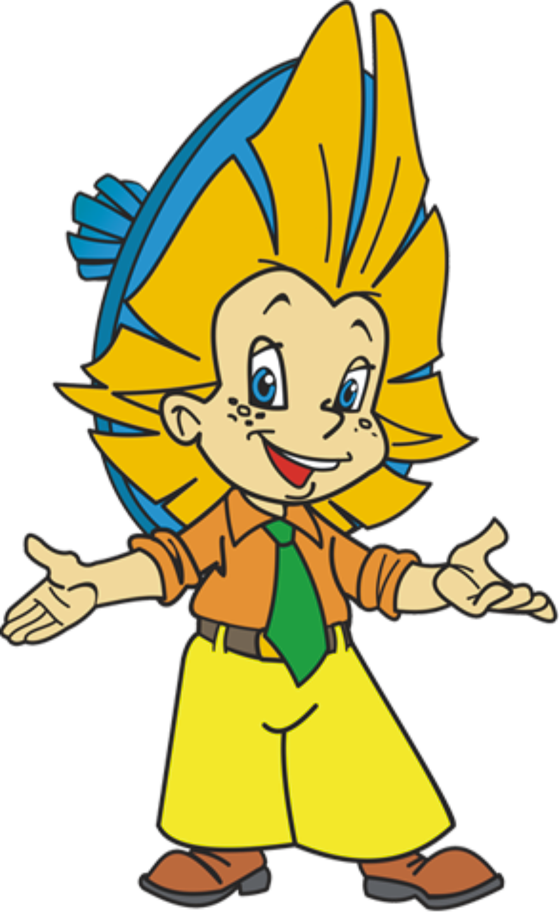 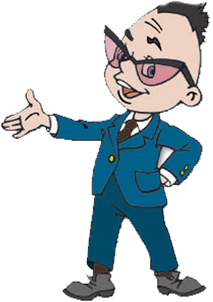 